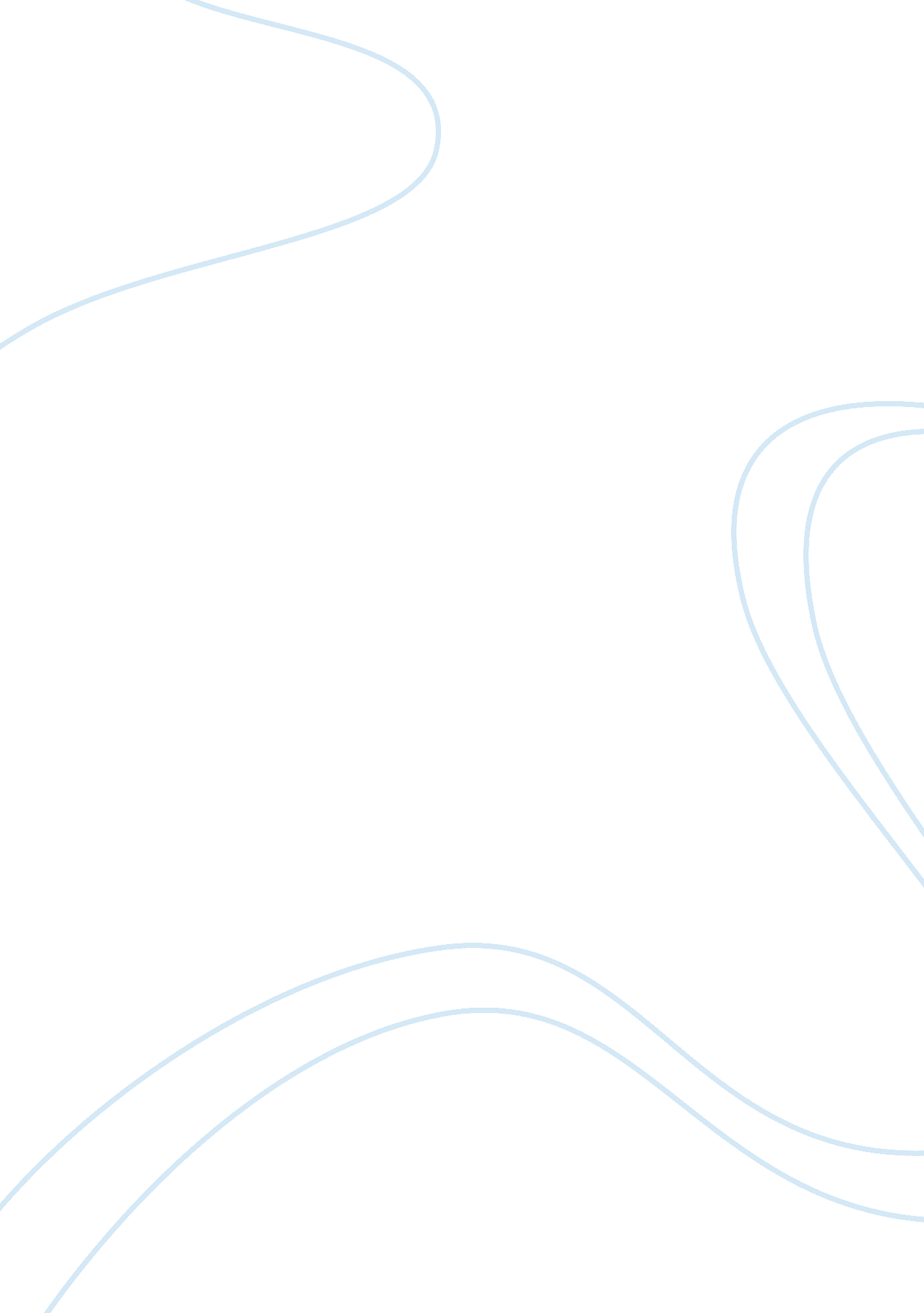 The world's initially apply self-rule and a.i. computerization tokenTechnology, Artificial Intelligence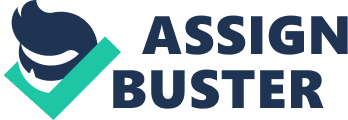 AI advancement has revived over the latest couple of years, – the essential improvement drivers being disgraceful estimation and access to broad data pools. Man-made thinking, signal taking care of and machine learning are starting at now driving colossal quantities of the fundamental tech that is being run today, from web crawlers , voice-engaged assistants and even notice concentrating on the web. Making a joined scholarly stage is starting at now happening – this isn’t an examination wander in a school lab – and it is stimulating speedier in the latest decade. Till now the splendid people were those that got the most dumbfounding scores by conferring negligible number of blunders. AI will change that real method of reasoning in light of the way that it is very improbable any human can beat, for example, Google’s new AI engine or the IBM Watson organize. So we are looking time of increment where individuals should work with AI’s to convey significant results. With Magnus, associations, affiliations, and individuals can draw in their sensor frameworks, Robots, AI authorities, hardware and human administrators to participate in business areas, obtaining and offering stock and ventures. Never again should each one of these administrators exist in withdrawal, only prepared for working inside a specific association, vertical or zone. Magnus is the central truly decentralized arrangement of shrewd A. I. masters, Robots, Sensors, gear and individuals making an overall market for data, capacities and taking care of intensity. Magnus has also made to portray the universe of Mechanical self-rule and AI motorization for monetary experts and affiliations. Magnus is moreover the World’s first Twofold Token Apply self-rule and A. I. Magnus has been made to portray the universe of Apply self-sufficiency and A. I. robotization for affiliations. It is similarly the World’s first Twofold Token Apply self-sufficiency and A. I. ICO in view of two phases – Ethereum and NEO. Magnus is the essential extremely decentralized arrangement of quick A. I. administrators, Robots, Sensors, hardware and individuals making an overall market for learning, capacities and taking care of intensity. Mental joint exertion and composed exertion between Man-made intellectual prowess, Robot, Individuals, Sensor Frameworks and appropriated gear in view of adroit Ethereum contracts. Magnus started another time of business, development, and thought. The Magnus Time conveys with it essential changes in how shrewd structures are built and interfaced with each other. Magnus’ rule objective is to make people more insightful, better machines, more affordable and speedier robots, and better AI by ensuring facilitated exertion with various pros on the Magnus Total framework. Additionally, Magnus will have its own free bot authority called “ Sentry Bots” which will ensure that malicious administrators get away from the Magnus organize. Sentry Bots will use whitelist and blacklist to keep up reputation and adequacy in Magnus arrange. Magnus will have the ability to mastermind and execute with other square squares or framework frameworks without future squares later on using an entryway called Door. Portals will ensure that paying little heed to whether Magnus does not get specialist to the extent frameworks organization – Magnus will never wind up outdated or old. This section will decipher exchanges and requests between different frameworks and open Magnus to all the outside Magnus objective is to make people more splendid, machines better, Robots more affordable and snappier, and, AI better by ensuring a participation with various authorities in the Magnus Total framework. In addition, Magnus will have its own specific self-governing master bots called “ Sentry Bots” which will ensure that free thinker administrators are out of the Magnus sort out. Sentry Bots will use a whitelist and blacklist to keep up reputation and capability in the Magnus organize. Magnus is a cross breed token — it has both utility and utilize. Furthermore, the Magnus token would be tradable for the 2-year lease of standard mechanical stages. We would get more associations into the gathering as the total creates. WHY Pick MAGNUS? Joined with versatile mechanical assemblies to help creators in securely appropriating and adjusting their item, Magnus all around changes the way Sagacious administrators, human experts are dealt with and executed. By energizing decentralized microservices and nonconcurrent undertaking execution, Magnus is set to twist up a key building prevent for the future web of IOT-Contraptions, AI-Administrators, Human Programming specialists, and Gear. In addition, by fundamentally cutting down the cost of figurings, complex applications, for instance, dissent affirmation way masterminding, and machine learning based capacities end up being more open to everyone on the Magnus arrange. The limit of Magnus as the establishment of a decentralized market for power can be seen as both System as-an Organization (IaaS), and also Stage as-an Organization (PaaS). Regardless, Magnus reveals its genuine potential by including submitted programming blends – The Magnus bunch have significant association in Sensors, IOT, Mechanical independence, Man-made thinking and Machine Learning Systems. Any contributed individual is permitted to make and send programming to the Magnus compose by appropriating it to the Administrator Registry. Together with the Trade Framework, originators can in like manner widen and adjust the portion part realizing astounding instruments for adjusting. MAGNUS Framework Components The Magnus Time displays to it an essential contrast in how keen systems are developed and speak with each other. Five extraordinary sorts of performing craftsmen: Mechanical Structures: These may incorporate either individual Computerized systems working in detachment or a swarm of Apply self-rule with a mutual goal ( A sub-total ). IOT Center focuses: IOT focus focuses fuse Sensor groups or other IOT devices that can talk with the Magnus Total. AI Gatherings: AI cooperatives incorporate either a free AI master or a sub-gathering of AI performing craftsmen working towards a mutual goal. Human On-screen characters: Human Performing specialists expect a central part in the Magnus total — They can either work in social affairs or as individuals. Scattered Report Systems: Passed on record structures are the methods by which information is secured on the Magnus total. AI and Machine Learning incorporate broad instructive accumulations and profitability of usage, get the chance to speed and abundance is key here. Purposes of enthusiasm OF MAGNUS Access—AI Administrators can work with Human performing specialists, utilize appropriated record systems and collaborate with various On-screen characters for extraordinary access. Efficiency—On-screen characters can outline Sub-Gatherings which can incite liberal augmentations in capability. Straightforwardness—The blend of AI mechanical assemblies will achieve rising learning and capacities that no other stage can give direct to all performing craftsmen. Facilitated exertion—Information can be arranged generously snappier than the restriction by performing craftsmen coordinating for a common target. Improvement—Each one of the performing specialists can progress inside the gathering as the Total inspiring powers headway. MAGNUS TOKEN The Magnus token is an utility token, with a middle explanation behind being used to buy, offer and trade Apply self-rule, AI, IOT and diverse trades finished by the unmistakable Performing craftsmen encompassed by the 0xFari framework. For what reason do we Need the Magnus Token? Magnus token is to open up accomplishment, the Magnus Total financial reason must enable buying and offering everything being equivalent, while impacting the revelation to process as supportive as possible — And ensure that all performing specialists have basic and frictionless access to the framework. So the money related method of reasoning is tuned for the going with targets: 